ЛИСЯНСЬКА СЕЛИЩНА РАДА                                                          Р І Ш Е Н Н Я                                  ПРОЕКТвід 21.12.2021                       	  	   смт Лисянка                	                          № 23-22/VIIІПро затвердження та погодження  документацій із землеустрою та передача земельних ділянок у власність гр. Олексієнко Г.А., Олексієнко В.М., Лесковець Т.М.Відповідно до пункту 34 частини першої статті 26, статті 59 Закону України «Про місцеве самоврядування в Україні», керуючись статтями 12, 79-1,93, 118, 121, 125, 126, 186,186-1 «Земельного кодексу України», статтями 19, 25, 55,56,57 Закону України «Про землеустрій», статтею 16 Закону України «Про Державний земельний кадастр»,  на виконання рішення суду №580/3615/21 від 06.07.2021, суду №580/3614/21 від 06.07.2021,   суду №580/3615/21 від 06.07.2021 розглянувши заяви громадян та організацій про затвердження землевпорядних документацій із землеустрою та додані до них матеріали, враховуючи висновок постійно діючої  комісії селищної ради з питань землекористування, природокористування, екології та надзвичайних ситуацій, селищна рада                                                          ВИРІШИЛА:1. Затвердити  гр. Олексієнко Г.А., Олексієнко В.М., Лесковець Т.М. розроблений Лисянським ДП „Черкаський науково-дослідний та проектний інститут землеустрою”, проект землеустрою  щодо відведення земельної ділянки кадастровий номер 7122880800:02:001:0112   01.03 – для ведення особистого селянського господарства, яка розташована за адресою, с. Боярка, Лисянської територіальної громади, Звенигородського району, Черкаської області.1.1.  Передати  у безоплатну приватну  власність та провести  державну реєстрацію земельних ділянок:-  гр. Олексієнко Г.А., земельну ділянку площею  2,0000 га  (кадастровий номер 7122880800:02:001:0165) 01.03 – для ведення особистого селянського господарства, розташованої за межами населеного пункту, с. Боярка, Лисянської територіальної громади, Звенигородського району, Черкаської області.-  гр. Олексієнко В.М., земельну ділянку площею  2,0000 га  (кадастровий номер 7122880800:02:001:0166) 01.03 – для ведення особистого селянського господарства, розташованої за межами населеного пункту, с. Боярка, Лисянської територіальної громади, Звенигородського району, Черкаської області.-  гр. Лесковець Т.М. земельну ділянку площею  2,0000 га  (кадастровий номер 7122880800:02:001:0165) 01.03 – для ведення особистого селянського господарства, розташованої за межами населеного пункту, с. Боярка, Лисянської територіальної громади, Звенигородського району, Черкаської області.2. Контроль за виконання даного рішення покласти  на постійно діючу  комісію селищної ради з питань землекористування, природокористування, екології та надзвичайних ситуацій.В.о. селищного голови	         					              О.В.Макушенко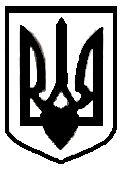 